Abschlussarbeiten am Lehrstuhl für SoziologieHinweis: Bitte füllen Sie diese Tabelle aus und reichen Sie sie für ein erstes Gespräch zu Abschlussarbeiten (Bachelor und Master) bei uns am Lehrstuhl ein. Abstract (ca. 250-500 Wörter)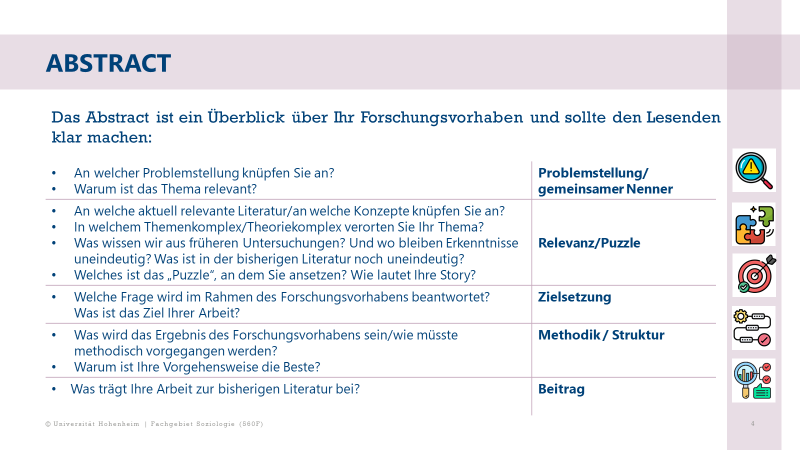 IhrAbstractTextIhrAbstractText…Grobgliederung(Nicht mehr als drei Untergliederungsebenen)Einleitung…Ihr NameTitel der Arbeit (deutsch) Titel der Arbeit (englisch)FragestellungZugrundeliegende TheorieAngestrebte MethodikBesuchte Veranstaltungen des LehrstuhlsAvisierter Anmeldetermin